TÀI LIỆU TỰ HỌC MÔN TOÁN LỚP 12 TUẦN 26A GIẢI TÍCHSỐ PHỨC1. Số i:2.Định nghĩa số phức: +Biểu thức dạng a + bi ,được gọi là một số phức.Đơn vị số phức z =a +biTa nói a là phần số thực,b là phần số ảo Tập hợp các số phức kí hiệu là C:Ví dụ :z=2+3i z=1+(-i)=1-iChú ý:z = a +bi là dạng đại số của số phức. 3:Số phức bằng nhau:Định nghĩa:( SGK)Ví dụ:tìm số thực x,y sao cho2x+1 + (3y-2)i=x+2+(y+4)iCác trường hợp đặc biệt của số phức:+Số a là số phức có phần ảo bằng 0a=a+0i+Số thực cũng là số phức+Sồ phức 0+bi được gọi là số thuần ảo:bi=0+bi;i=0+i4.Biểu diển hình học của số phứcĐịnh nghĩa : (SGK)Ví dụ :+Điểm A (3;-1) được biểu diển số phức 3-i +Điểm B(-2;2) được biểu diển số phức-2+2i .Nhận xét :+ Các số phức có phần thực a nằm trên đường thẳng x = a.+Các số phức có phần ảo b nằm trên đường thẳng y= b.5. Mô đun của hai số phức :Định nghĩa: (SGK)Cho z=a+bi.Ví dụ: 6. Số phức liên hợp:Cho z = a+bi. Số phức liên hợp của z là:Ví dụ :1. 2. Nhận xét:* * 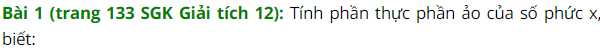 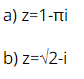 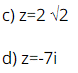 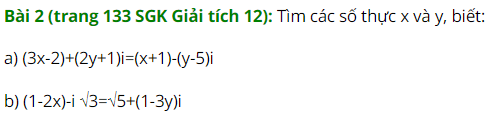 B. HÌNH HỌCIV. MẶT CẦU.1/Định lý :“Trong không gian Oxyz, mặt cầu (S) tâm I(a; b; c) bán kính r có phương trình là:  Chứng minh (SGK, trang 67) * Nhận xét:Mặt cầu trên có thể viết dưới daïng :x2 + y2 + z2 – 2ax – 2by – 2cz + d = 0 vôùi d = a2 + b2 + c2 – r2.Người ta đã chứng minh được rằng phương trình x2 + y2 + z2 + 2Ax + 2By + 2Cz + D = 0 vôùi A2 + B2 + C2 – D > 0 là phương trình mặt cầu tâm I(- A; - B; - C), bán kính . BÀI TẬP: Viết phương trình mặt cầu biết:a/ Có tâm I(1;-2;3) và đi qua M(3,5;4)b/Mặt cầu có đường kính AB với A(1;23;) và B(5;4;7)c/Mặt cầu đi qua bốn điểm A(1;2;-1);B(2;1;3)C(2;3;5) và D(-1;2;-3)a+bi=c+di